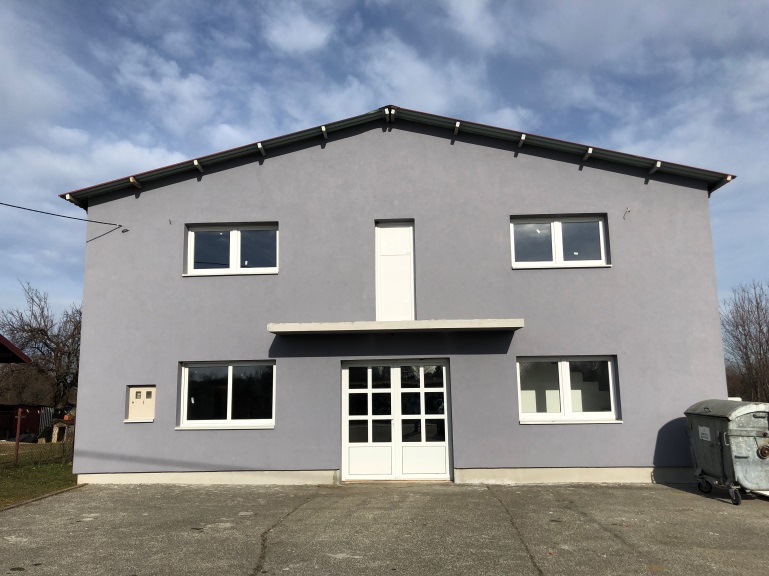 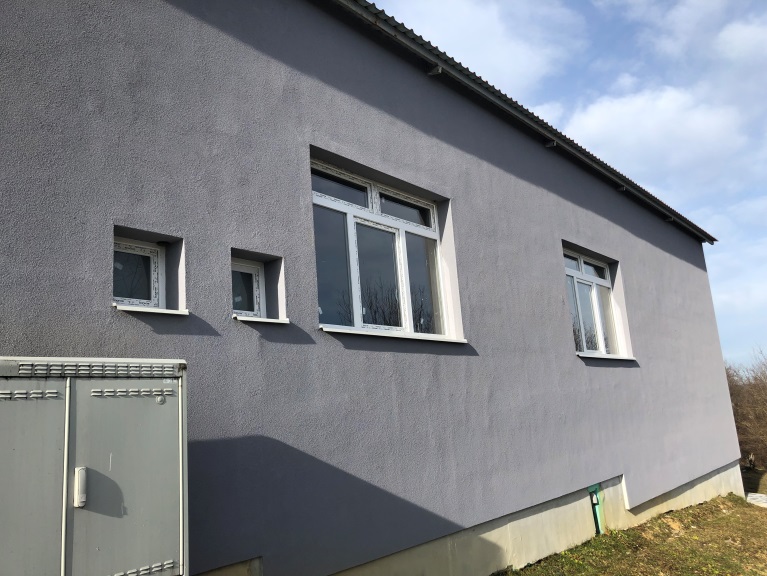 Pogled jugPogled istok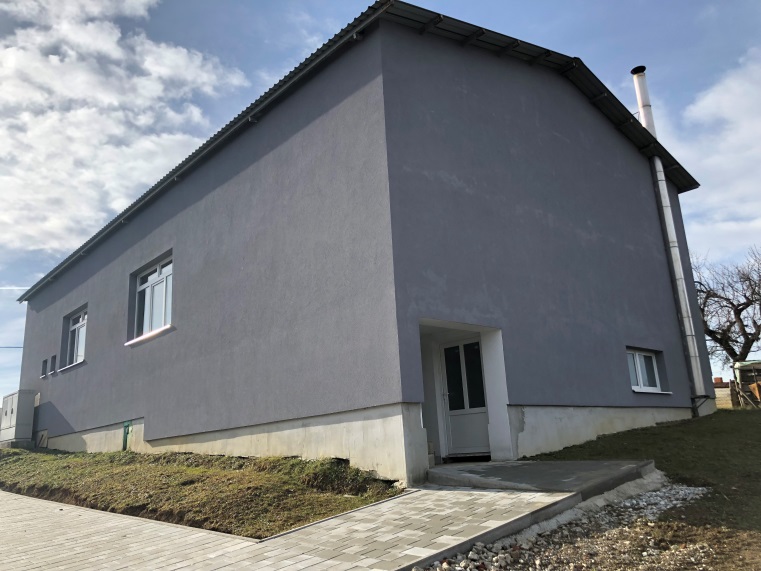 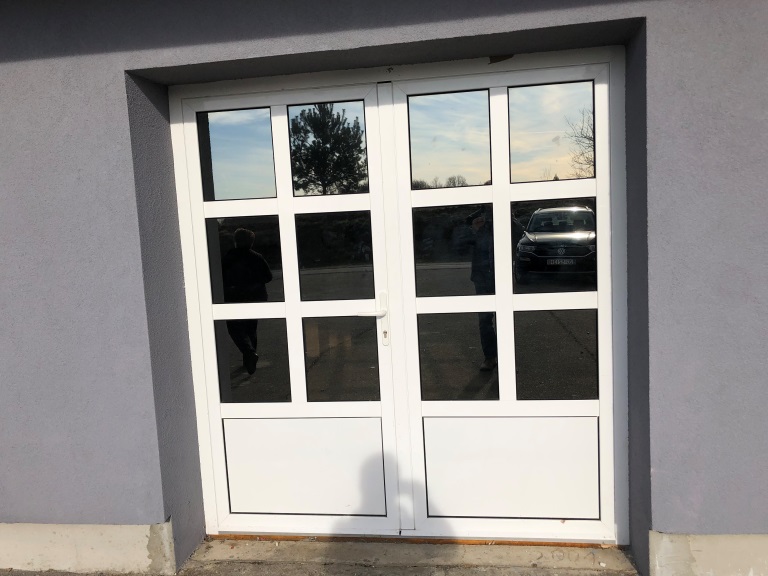 Pogled sjeveroistokNova ulazna vrata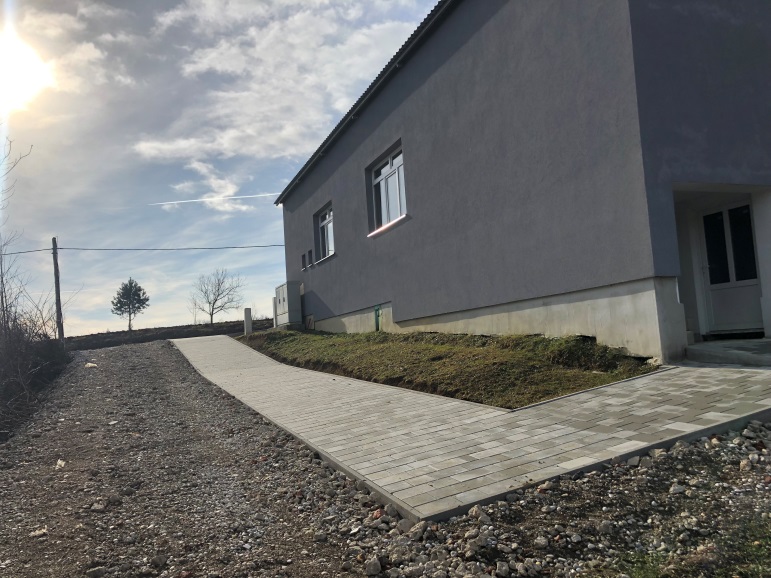 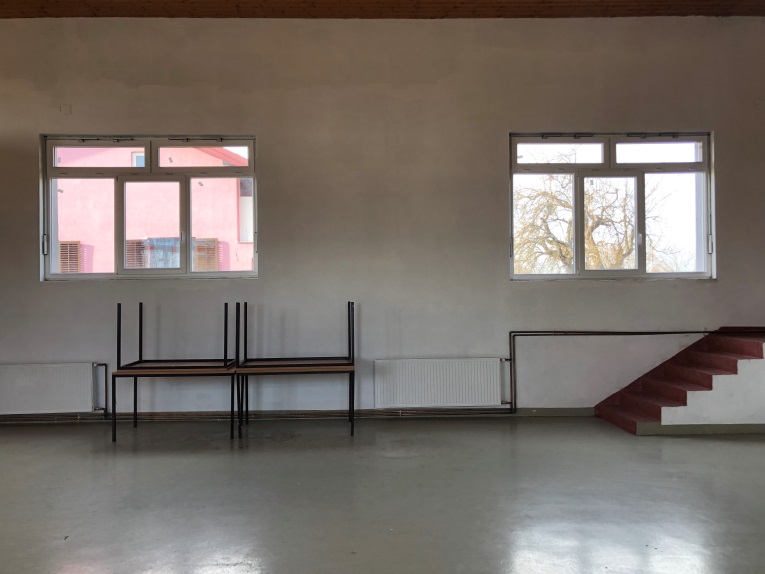 Uređeni prilazNovi prozori i okrečeni zidovi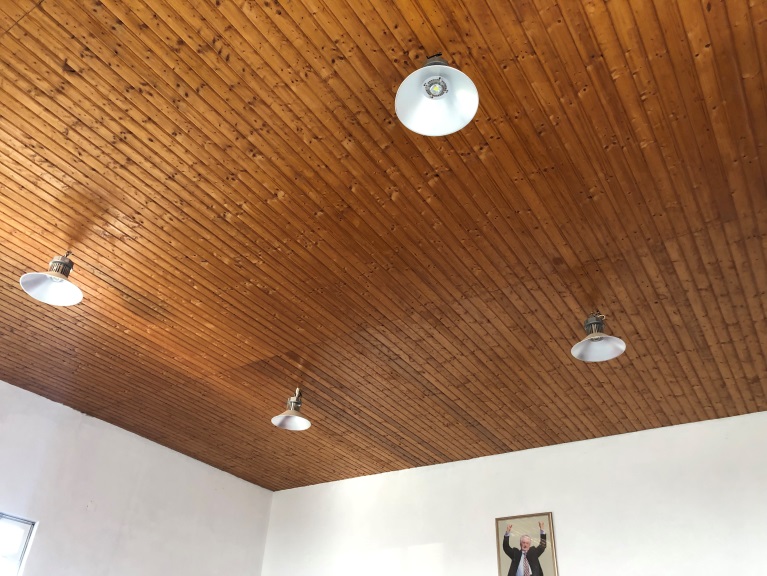 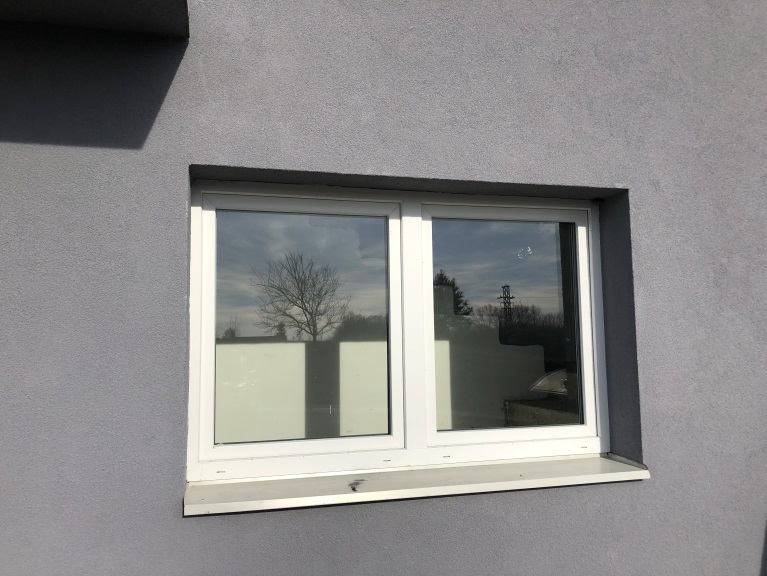 Spušteni strop s izolacijomDetalj – novi prozor